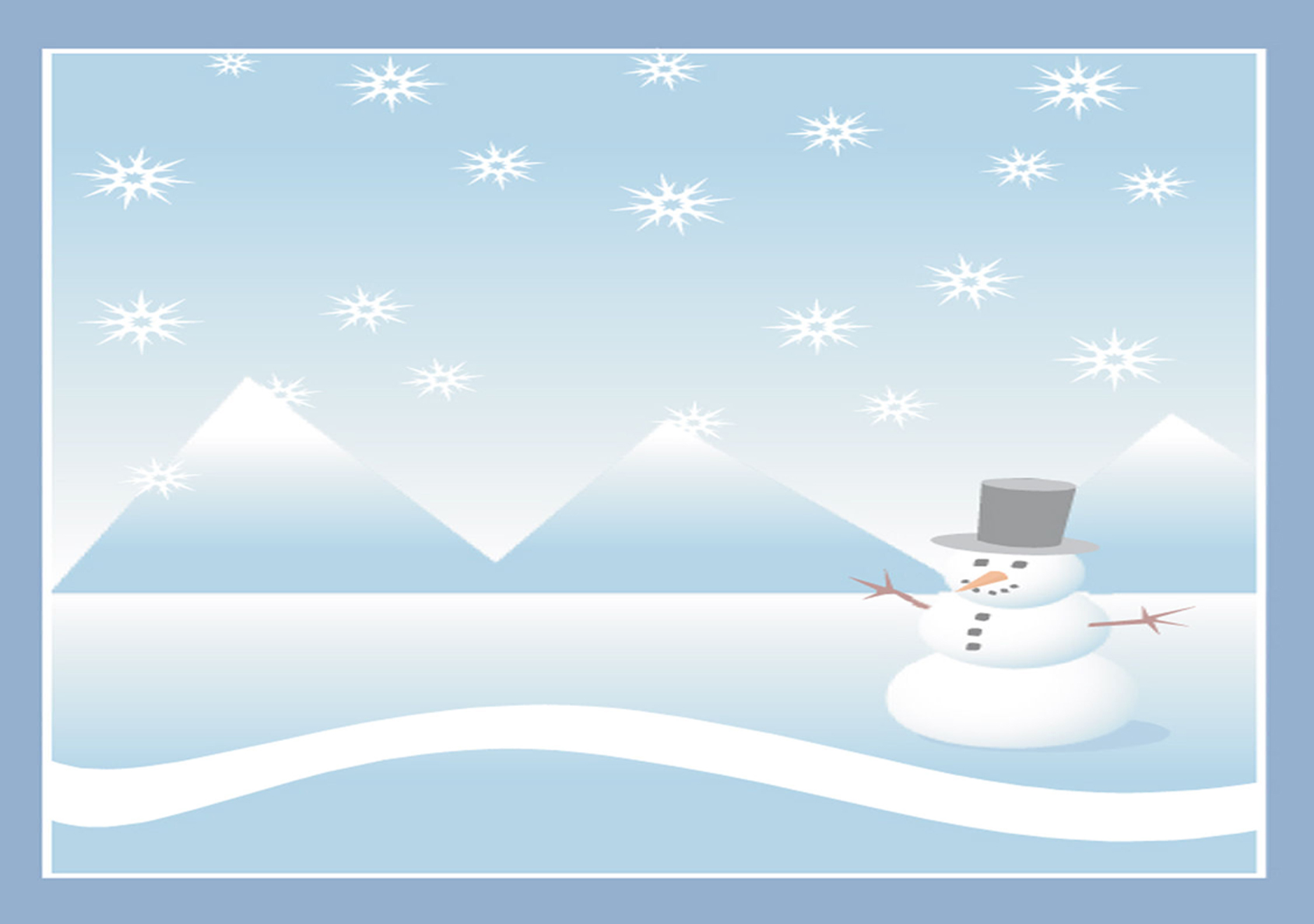 BCBSA Christmas PartyDATE: Friday, December 6,2013Location: Main HallTime: 8pmRSVP to: Events@bohemianhall.com RSVP: YESNO